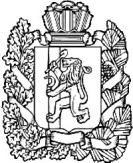 НИЖНЕИНГАШСКИЙ ПОСЕЛКОВЫЙ СОВЕТ ДЕПУТАТОВНИЖНЕИНГАШСКОГО РАЙОНАКРАСНОЯРСКОГО КРАЯРЕШЕНИЕ00.00.2022г.                              пгт. Нижний Ингаш                                 №проектО прекращении полномочий избирательной комиссии муниципального образования посёлок Нижний Ингаш Нижнеингашского района Красноярского края   В соответствии с частью 14 статьи 9 Федерального закона от 14.03.2022 №60-ФЗ «О внесении изменений в отдельные законодательные акты Российской Федерации», руководствуясь статьей 11.1 Устава муниципального образования посёлок Нижний Ингаш Нижнеингашского района Красноярского края,  Нижнеингашский поселковый Совет депутатов РЕШИЛ: 1. Прекратить полномочия избирательной комиссии муниципального образования посёлок Нижний Ингаш Нижнеингашского района Красноярского края.2. Признать утратившим силу:    1.Решение Нижнеингашского поселкового Совета депутатов от 29.08.2017г.№23-115 «О формировании избирательной комиссии муниципального образования посёлок Нижний Ингаш».    2.Решение Нижнеингашского поселкового Совета депутатов от 19.03.2020г.№46-244 «О внесении изменений в решение от 29.08.2017г.№23-115 «О формировании избирательной комиссии муниципального образования посёлок Нижний Ингаш Нижнеингашского района  Красноярского края».3.Настоящее решение вступает в силу со дня подписания и подлежит опубликованию в периодическом  печатном  средстве массовой информации «Вестник муниципального образования посёлок Нижний Ингаш».Председатель поселкового Совета депутатов                                                        С.В. ЧупинаГлава посёлкаНижний Ингаш                                                           Б.И.Гузей